Csapat neveBETŰMÁGUS1. Közös nevezőMi a közös keresztneve az íróknak? (7 pont)1.) Juhász, Reviczky, Krúdy:…………………..2.) Háy, Térey, Pilinszky:…………………..3.) Hunyady, Kányádi, Bródy:…………………..4.) Oravecz, Csanádi, Sarkadi:…………………..5.) Karinthy, Juhász, Kazinczy:…………………..6.) Petri, Spíró, Moldova:…………………..7.) Amadé, Arany, Nagy:…………………..2. Igaz vagy hamis? (15p)1. Rick Riordan Percy Jackson sorozata a görög mitológiában játszódik    I    H2. Tea Stilton írta a Tenger boszorkánya című regényt  –  I     H3. Janne Teller két sikerkönyvei a Minden és a Semmi   –   I    H4. A Hűvösvölgyi suli sorozatot Leiner Laura írta  –  I    H5. Kiss Attila Medveszív regényében az apa Akkus  morgón  –  I    H6. Leiner Laura új regényének a címe: Jó veled   –   I    H7. Tavi Kata Sulijegyzetek sorozatának befejező része a Szívkeringő	  –   I    H8. Nógrádi Gábor Lángoló nyaram regénye Görögországban játszódik  –  I    H9. Kertész Erzsi és Berg Judit közösen szerezték A négy madár titkát  –  I    H10. Szabó Magda írta az Abigélt  –  I    H11. Kékszem Jázmin irkáját tizenhét éves korában írta Szilágyi Borka   –  I    H12. A Harry Potter második része a Félvér herceg  –   I    H13. Böszörményi Gyula siker sorozata az Ambrózy báró esetei   –    I    H14. F. H. Burnett kiskirálynője lakik a padlásszobában  –   I    H15. L.M. Montgomery	  írta a Kék palotát  –   I    H3. Felismeritek a regényeket a  borítójukról? (20 pont)Írjátok le, a regény szerzőjét és címét!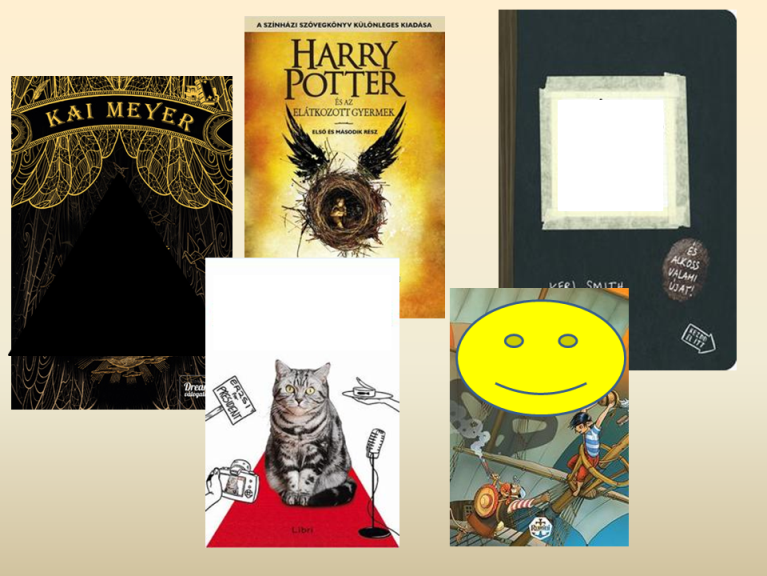 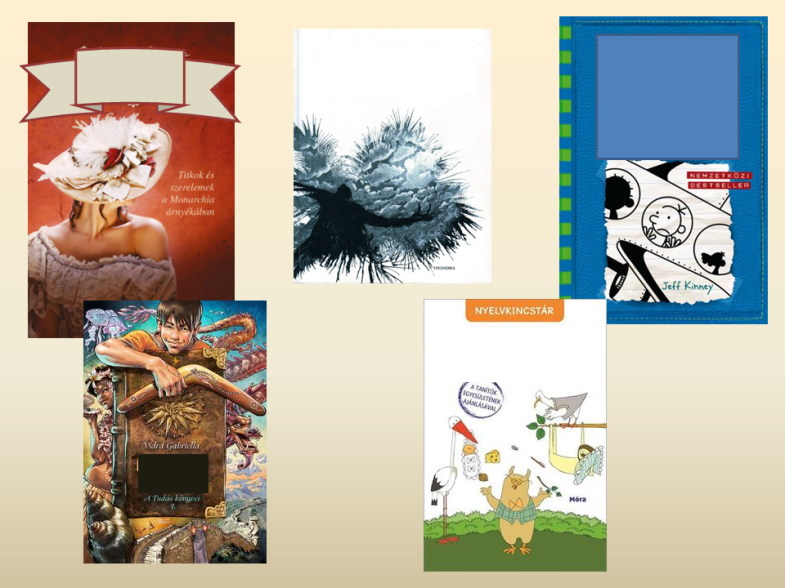 1.2.3.4.5.6.7.8.9.10.4.  Név-szóA meghatározásokra adott válaszokban egy-egy keresztnév bújik meg. (10 p)1.) Nagy vonzóerejű, delejes:2.) Sok szeszes italt fogyasztó:3.) Az idő végtelensége:4.) Jóleső érzéssel, élvezetesen:5.) Végleges letelepedés külföldön:6.) Indulatos goromba szavak:7.) Az ég északi részén látható fényes égitest:8.) Irodalmi műben az események sora:9.) Gondolatban hosszasan mérlegel:10.) Egyenes szárú hosszúnadrág:5. Írjatok közösen romantikus novellát vagy rövid rémregényt! (50 pont)Maximum 10 oldal, 12-es betűméretben, 1,5-ös sorközzel, Time New Roman betűtípusban.A mű tartalmazza a következő szavakat: ( A műben vastagon emeljétek ki! )1. zilált, 2. mímel, 3. rajkó,4. sezlon, 5. taktus,6. telér, 7. dölyfös, 8. agyonsújt, 9. settenkedik10. téltemető6. Ismerjétek fel az idézeteket! (10 pont)Írjátok le a mű címét és szerzőjét!1. „Ha azt akarod, hogy barátod legyen, szelídíts meg engem. 
– Jó, jó, de hogyan?”2. „ne bízz meg semmiben, ami gondolkodik, de nem látni, hogy hol tartja az eszét!”3. „Szívesen elcsomagolt volna egy kis csokoládét is, de már egy morzsa sem maradt abból, amit Ajtonytól kapott a Batka-szigeten.”4. „Olyasmi van készülőben, amit még a hollók sem hallottak.”5.” Csökkentsd a veled szembeni elvárásokat a minimumra, így aztán azzal is meglepsz másokat, ha gyakorlatilag nem csinálsz semmit.”7. Egészítsétek ki! (35 pont)1.) Böszörményi Gyula: 	1.				 2. A gyásznémber			 	 3. 2.) Nyulász Péter: 1.		   	  2. Ciprián		   	  3.3.): 1. Kerstin Gier:  1. Smaragdzöld    	2.    	3. 4.) J.R.R. Tolkien: 1. 		         2. A két torony		         3. 5.) Joss Stirling:        1. Sky2.3.4. 5.6. Summer6.) Lois Lowry: 	1.  	2. Valahol messze3. 4. A fiú7.) Ransom Riggs: 0.5. A különlegesek regéi          1.           2.           3. Lelkek könyvtára8.)Tea Stilton: 	1.2. A korallok hercegnője3.4. Az erdők hercegnője5.6. Az álom királynője9.) Angie Sage: 	1. 2.3. Medicina 4. Küldetés10.) Elisabetta Gnone:         1. 2. A sötétség bűvölete 3. 4. 5. 6. 7. Ég veled, Fairy Oak!11.) J. K. Rowling:   1.2.3.4.5.6.7.+1.12.) T.R. Salty:     1.                              2. Ébresztés8. Ki a szerző? (10 pont)1. A csontlabirintus/2. Titkos királyság (sorozat)/3. A sárkányküldetés/4. A hógömb fogságában/5. Galambnagymama/6. Kira titka/7. Jég mint tűz/8. Erődvárosok/9. Hazugságok fája/10. Szólít a szörny/9. Fejtsétek meg a rovást! (30 pont)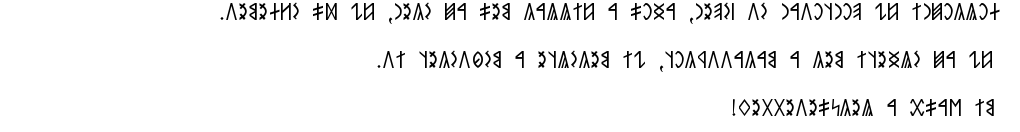 10. Faragjatok verset Magyarország holnap címen! (20 pont)Max. 20 sor - lehet öt versszakos négy soros, de verselhettek időmértékes verselésben is. Legyenek benne a következő szavak: 1. együtt, 2. alfák, 3. Z generáció, 4. építők, 5. egyén, 6. közösség, 7. felelősség, 8. vallás, 9. hiszek, 10. teszünk.CSAPAT pontjai:1.72.153.204.105.506.107.358.109.301020Összesen207